Description of a Penguin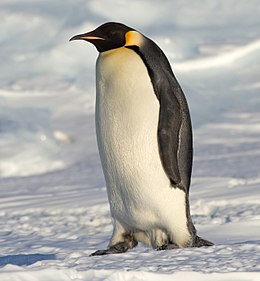 